SAAD		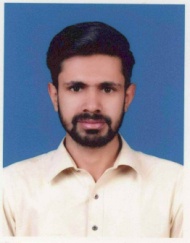 Email:                  saad.380681@2freemail.com    Visa Status:         VISIT VISA CAREER OBJECTIVE“To utilize my technical skills for achieving the target and developing the best performance in the organization .I would like to implement my innovative ideas, skills and creativity for accomplishing the projects.  ”PROFESSIONAL WORK EXPERIENCE Organization:  ANSARI BROTHERS Tenure:  September 2017 – April 2018 Designations: Site EngineerDUTIES & RESPONSIBILITIESExcellent critical thinking skills to identify alternative approaches to complex problem.Site management and handling the as per specification drawings and method of statements.Check and review the plans & specifications for the proper construction & quality implementation at job site.Coordination with consultant and architectures.Supervising the work progress. Timely arrangements of the materials, Manpower & equipments needed for the work.Strong ability to manage material resources in order to determine appropriate use of facilities and equipment.INTERNEE ENGINEER AT NLC  Strong ability to communicate by listening and asking the right questions as well as writing effective reports. Verify the quantity of required construction materials, its availability and request immediately to the procurement.Check the shuttering and reinforcement according to structural and architectural drawing, before commencement of concreting work.ACADEMIC EDUCATIONBSCE CIVIL ENGINEERING                   3.29 CGPA                    (2013-2017)UNIVERSITY OF LAHORE, LAHORE             INTERMEDIATE School Certificate                 66%                       (2011-2013)PUNJAB GROUP OF COLLEGES, GRW              SECONDARY SCHOOL CERTIFICATE        70%                        (2009-2011)CERTIFICATE AREAS OF EXPERTISEMS office                               Construction Management (Site Planning)INTERESTS AND HOBBIES Sports : Table tennis, Cricket Events : Actively engage in exhibitions, fairs and festivals for current trendsMagazine : Updates job knowledge by reading professional publicationsPERSONAL INFORMATION Date of Birth :      18 SEPTEMBER 1995Marital Status :    Single            Religion :               Islam Nationality :          Pakistan